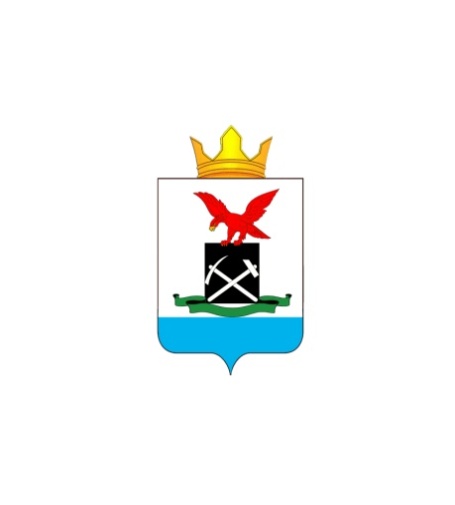 РЕШЕНИЕ       «14» апреля 2022г.                                                                                                № 104п. Саган-НурО внесении изменений и  дополнений в Решение«О местном бюджете муниципального образования сельского поселения«Саганнурское» на 2022 год и плановый период 2023 и 2024 годов»На основании статьи 21 Устава муниципального образования сельского поселения «Саганнурское» Совет депутатов муниципального образования сельского поселения «Саганнурское»решил:Внести в Решение от 30.12.2021 г. № 96 «О местном бюджете муниципального образования сельского поселения «Саганнурское» на 2022 год и плановый период 2023 и 2024 годов », следующие изменения: а) часть 1 статьи 1 изложить в следующей редакции: «Утвердить основные характеристики местного бюджета на 2022 год: общий объем доходов бюджета в сумме 10374,01582 тыс.руб., с учетом безвозмездных поступлений в сумме 2828,61582 тыс. руб.;общий объем расходов бюджета в сумме 10 493,43293 тыс. руб. с учетом остатков денежных средств на едином счете бюджета на начало 2021 года в сумме 119,41711тыс. рублей.б) Приложения №  1, 3, 5, 7, 9, 12  изложить в новой редакции (прилагаются);											 Приложение 1к  Решению Совета депутатов«О местном бюджете муниципального образования сельского поселения «Саганнурское» на 2022 год и плановый период 2023 и 2024 годы»                                                                                                от  30 декабря 2021г.№96(в редакции Решения «О внесении изменений и дополнений в Решение                                                                               «О местном бюджете муниципального образования  сельского поселения «Саганнурское»                                                             на 2022 год и плановый период 2023 и 2024 годов»                                                                    от  «14» апреля 2022г. № 104)Налоговые и неналоговые доходы местного бюджета на 2022 год Тыс.руб                                                                                                                                                                                                          Приложение 3к Решению Совета депутатов«О местном бюджете муниципального образования сельского поселения «Саганнурское» на 2022 год и плановый период 2023 и 2024 годы                                                                                                 от 30 декабря 2021 г. № 96(в редакции Решения «О внесении изменений и дополнений в Решение                                                                               «О местном бюджете муниципального образования  сельского поселения «Саганнурское»                                                             на 2022 год и плановый период 2023 и 2024 годов»                                                                  от  «14» апреля 2022г. № 104)Объем безвозмездных поступлений на 2022 год                                                                                                                       Приложение 7к Решению Совета депутатов«О местном бюджете муниципального образования сельского поселения «Саганнурское» на 2021 год и плановый период 2022 и 2023 годы»от  30 декабря 2021г. №96  (в редакции Решения «О внесении изменений и дополнений в Решение                                                                               «О местном бюджете муниципального образования  сельского поселения «Саганнурское»                                                             на 2022 год и плановый период 2023 и 2024 годов»                                                                    от  «14» апреля 2022г. № 104)Ведомственная структура расходов местного бюджета на 2022 годПриложение 9к Решению Совета депутатов «О местном бюджете муниципального образования сельского поселения «Саганнурское» на 2022 год и плановый период 2023 и 2024 годы»                                                                                            от 30 декабря 2021г. № 96(в редакции Решения «О внесении изменений и дополнений в Решение                                                                               «О местном бюджете муниципального образования  сельского поселения «Саганнурское»                                                             на 2022 год и плановый период 2023 и 2024 годов»                                                                    от  «14» апреля 2022г. № 104)Источники финансирования дефицита местного бюджета на 2022 год(тыс. рублей)                                                                                                                                 Приложение 12к Решению Совета депутатов«О местном бюджете муниципального образования сельского поселения «Саганнурское» на 2022 год и плановый период 2023 и 2024 годы»                                                                                                 от 30 декабря 2021г. №96                (в редакции Решения «О внесении изменений и дополнений в Решение                                                                               «О местном бюджете муниципального образования  сельского поселения «Саганнурское»                                                             на 2022 год и плановый период 2023 и 2024 годов»                                                                    от  «14» апреля 2022г. № 104)Распределение иных межбюджетных трансфертов на осуществление части полномочий по решению вопросов местного значения в соответствии с заключенными соглашениями бюджету муниципального образования «Мухоршибирский район» из бюджета муниципального образования сельского поселения «Саганнурское» на  2022 год(тыс. рублей)Обнародовать настоящее решение путем размещения на информационных стендах поселения и разместить на официальном сайте Администрации муниципального образования сельского поселения «Саганнурское».Настоящее решение вступает в силу с момента обнародования.Контроль за исполнением решения возложить на специалиста по экономике и финансам Администрации муниципального образования сельского поселения «Саганнурское»  (Е.А. Михайлову).Главамуниципального образования сельское поселение «Саганнурское»                                                           М.И. ИсмагиловСОВЕТ ДЕПУТАТОВМУНИЦИПАЛЬНОГО ОБРАЗОВАНИЯ  «САГАННУРСКОЕ»МУХОРШИБИРСКОГОРАЙОНАРЕСПУБЛИКИ БУРЯТИЯ(СЕЛЬСКОЕ ПОСЕЛЕНИЕ)БУРЯАД УЛАСАЙ МУХАРШЭБЭРЭЙАЙМАГАЙ «САГААННУУРАЙ»RЭНЭН НОМОНОЙ НЮТАГ ЗАСАГАЙ БАЙГУУЛАМЖЫН HУНГАМАЛНУУДАЙ ЗYБЛЭЛГАДКодНаименованиеСумма0001 00 00000 00 0000 000НАЛОГОВЫЕ И НЕНАЛОГОВЫЕ ДОХОДЫ7545,41821 01 00000 00 0000 000НАЛОГИ НА ПРИБЫЛЬ, ДОХОДЫ  4890,51821 01 02000 01 0000 110Налог на доходы физических лиц4890,5182105 03010010000110Единый сельскохозяйственный налог24,01821 06 00000 00 0000 000НАЛОГИ НА ИМУЩЕСТВО2220,91821 06 01030 10 0000 110Налог на имущество физических лиц, взимаемый по ставкам, применяемым к объектам налогообложения, расположенным в границах сельских поселений645,01821 06 06033 10 0000 110Земельный налог с организаций, обладающих земельным участком, расположенным в границах сельских  поселений1195,91821 06 06043 10 0000 110Земельный налог с физических лиц, обладающих земельным участком, расположенным в границах сельских поселений380,08601 11 00000 00 0000 000ДОХОДЫ ОТ ИСПОЛЬЗОВАНИЯ ИМУЩЕСТВА, НАХОДЯЩЕГОСЯ В ГОСУДАРСТВЕННОЙ И МУНИЦИПАЛЬНОЙ СОБСТВЕННОСТИ410,08601 11 05035 10 0000 120Доходы от сдачи в аренду имущества, находящегося в оперативном управлении органов управления сельских поселений и созданных ими учреждений (за исключением имущества муниципальных автономных учреждений)410,0(тыс. рублей)(тыс. рублей)ГРБСКодНаименованиеСумма8602 00 00000 00 0000 000БЕЗВОЗМЕЗДНЫЕ ПОСТУПЛЕНИЯ2828,615828602 02 00000 00 0000 000БЕЗВОЗМЕЗДНЫЕ ПОСТУПЛЕНИЯ ОТ ДРУГИХ БЮДЖЕТОВ БЮДЖЕТНОЙ СИСТЕМЫ РОССИЙСКОЙ ФЕДЕРАЦИИ2828,615828602 02 10000 00 0000 150Дотации бюджетам бюджетной системы Российской Федерации11,2048602 02 15001 10 0000 150Дотации бюджетам сельских поселений на выравнивание бюджетной обеспеченности11,2048602 02 30000 00 0000 150Субвенции бюджетам бюджетной системы Российской Федерации343,38602 02 35118 10 0000 150Субвенции бюджетам сельских поселений на осуществление первичного воинского учета на территориях, где отсутствуют военные комиссариаты343,38602 02 90000 00 0000 150Прочие безвозмездные поступления от других бюджетов бюджетной системы2459,11828602 02 90054 10 0000 150Прочие безвозмездные поступления в бюджеты сельских поселений от бюджета муниципальных районов2459,111828602 07 05030 10 0000 150Прочие безвозмездные поступления в бюджеты сельских поселений15,0                                                                                                                                      Приложение 5к Решению сессии Совета депутатов «О местном бюджете муниципального образования сельского поселения «Саганнурское» на 2022 год и плановый период 2023 и 2024 годы»                                                                                                  от 30 декабря 2021г. №96(в редакции Решения «О внесении изменений и дополнений в Решение                                                                               «О местном бюджете муниципального образования  сельского поселения «Саганнурское»                                                             на 2022 год и плановый период 2023 и 2024 годов»                                                                    от  «14» апреля 2022г. № 104)Распределение бюджетных ассигнований по целевым статьям (муниципальным программам и не программным направлениям деятельности), видам расходов, ведомствам, а также по разделам, подразделам  классификации расходов бюджетов на 2022год№ п/пНаименование ГРБСРазделПодразделЦелевая статьяВид расходаСумма№ п/пНаименование ГРБСРазделПодразделЦелевая статьяВид расходаСуммаАдминистрация сельского поселения «Саганнурское»86010493,43293ОБЩЕГОСУДАРСТВЕННЫЕ ВОПРОСЫ8600100 00000000000006545,25257Функционирование высшего должностного лица субъекта Российской Федерации и органа местного самоуправления86001020000000000000869,01391Непрограммные расходы86001029900000000000869,01391Руководство и управление в сфере установленных функций  органов местного самоуправления86001029910000000000869,01391Содержание госаппарата86001029910090000000869,01391Расходы на обеспечение функционирования высшего должностного лица муниципального образования86001029910091010 000869,01391Фонд оплаты труда государственных (муниципальных) органов86001029910091010121667,4454Взносы по обязательному социальному страхованию на выплаты денежного содержания и иные выплаты работникам государственных (муниципальных) органов86001029910091010129201,56851Функционирование Правительства Российской Федерации, высших исполнительных органов государственной власти субъектов Российской Федерации, местных администраций86001040000000000 0002147,41401Непрограммные расходы86001049900000000000    2147,41401Руководство и управление в сфере установленных функций  органов местного самоуправления860010499100000000002147,41401Содержание госаппарата860010499100900000002147,41401Расходы на обеспечение функций  органов местного самоуправления86001049910091040 0002147,41401Фонд оплаты труда государственных (муниципальных) органов860010499100910401211649,31952Взносы по обязательному социальному страхованию на выплаты денежного содержания и иные выплаты работникам государственных (муниципальных) органов86001049910091040129498,09449Обеспечение деятельности финансовых, налоговых и таможенных органов и органов финансового (финансово-бюджетного) надзора 86001060000000000 000  113,147Непрограммные расходы86001069900000000000113,147Межбюджетные трансферты бюджетам муниципальных образований из бюджетов сельских поселении на осуществление части полномочии по решению вопросов местного значения в соответсвии с заключенными соглашениями860010699400С0000000113,147Межбюджетные трансферты на осуществление полномочий по счетной палате860010699400С0100000113,147Иные межбюджетные трансферты860010699400С0100540113,147ДРУГИЕ ОБЩЕГОСУДАРСТВЕННЫЕ  ВОПРОСЫ860011300000000000003415,67765Не программные расходы860011399000000000003415,67765Выполнение других обязательств муниципального образования860011399900000000003415,67765Выполнение других обязательств муниципального образования860011399900800000003415,67765Выполнение функций органами местного самоуправления860011399900809000002774,67522Фонд оплаты труда государственных (муниципальных) органов860011399900809001112131,08696Взносы по обязательному социальному страхованию на выплаты денежного содержания и иные выплаты работникам государственных (муниципальных) органов86001139990080900119643,58826Закупка товаров, работ и услуг 86001139990080900200551,00243Иные закупки товаров, работ и услуг 86001139990080900240415,25031Прочая закупка товаров, работ и услуг 86001139990080900244415,25031Иные закупки товаров, работ и услуг 86001139990080900240135,75212Закупка энергетических ресурсов86001139990080900247135,75212Иные бюджетные ассигнования8600113999008090080090Уплата налогов, сборов и иных платежей8600113999008090085080Уплата налога на имущество организаций и земельного налога8600113999008090085160Уплата прочих налогов и сборов8600113999008090085210Уплата иных платежей8600113999008090085320  НАЦИОНАЛЬНАЯ ОБОРОНА86002 000000000000000343,3Мобилизационная и вневойсковая подготовка86002030000000000 000343,3Не программные расходы86002039900000000000343,3Осуществление расходов на выполнение передаваемых полномочий субъекта РФ86002039930000000000343,3Выполнение обязательств муниципального образования86002039930050000000343,3Выполнение функций органами местного самоуправления86002039930051180000 343,3Фонд оплаты труда государственных (муниципальных) органов86002039930051180121252,15054Взносы по обязательному социальному страхованию на выплаты денежного содержания и иные выплаты работникам государственных (муниципальных) органов8600203993005118012976,14946Прочая закупка товаров, работ и услуг8600203993005118024415,0Национальная экономика8600400000000000000020,0Дорожное хозяйство (дорожные фонды)860040908201Д0100   24020,0Прочая закупка товаров, работ и услуг860040908201Д010024420,0ЖИЛИЩНО - КОММУНАЛЬНОЕ ХОЗЯЙСТВО86005 00 0000000000000 3239,88036Жилищное хозяйство86005010000000000240382,44843Прочая закупка товаров, работ и услуг86005019990080900244382,44843Благоустройство86005030000000000000 2857,43193Прочие мероприятия, связанные с выполнением обязательств органов местного самоуправления86005039990080900000507,02011Закупка товаров, работ и услуг 86005039990080900200107,02011Иные закупки товаров, работ и услуг 86005039990080900240107,02011Прочая закупка товаров, работ и услуг 86005039990080900244107,02011Уличное освещение86005039990080910000400Закупка товаров, работ и услуг 86005039990080910200400Иные закупки товаров, работ и услуг 86005039990080910240400Прочая закупка товаров, работ и услуг 86005039990080910247400Муниципальная программа «Формирование современной городской среды на территории муниципального образования «Мухоршибирский район» на 2018-2023 годы860050322000000002350,41182Федеральный проект «Формирование комфортной городской среды» 8600503220F2000002350,41182Реализация программ формирования современной городской среды8600503220F2555502350,41182Благоустройство8600503220F2555502442350,41182КУЛЬТУРА, КИНЕМАТОГРАФИЯ8600800  0000000000000 50,0Культура860080150,0Расходы на обеспечение деятельности(оказание услуг)муниципальных учреждений8600800999008090000050,0Оказание учреждениями муниципальных услуг8600800999008090000050,0Прочая закупка товаров, работ и услуг8600801999008090024450,0СОЦИАЛЬНАЯ ПОЛИТИКА86010 00 0000000000000 280,0Пенсионное обеспечение86010010000000000000280,0Доплаты к пенсиям муниципальных служащих86010019950080000000171,3Пособия, компенсации и иные социальные выплаты гражданам, кроме публичных нормативных обязательств86010019950080100321171,3Социальная политика860100104201М0200321108,7Пособия, компенсации и иные социальные выплаты гражданам, кроме публичных нормативных обязательств860100104201М0200321108,7ФИЗИЧЕСКАЯ КУЛЬТУРА8601100000000000000015,0Физическая культура и спорт8601101999008090024015,0Прочая закупка товаров, работ и услуг8601101999008090024415,0ВСЕГО РАСХОДОВ:10493,43293КодНаименованиесумма000 01 05 00 00 00 0000 500Увеличение остатков средств бюджетов-10493,43293000 01 05 02 01 10 0000 510Увеличение прочих остатков средств бюджетов поселений-10493,43293000 01 05 00 00 00 0000 600Уменьшение остатков средств бюджетов10493,43293000 01 05 00 01 10 0000 610Уменьшение прочих остатков средств бюджетов поселений10493,43293№ п/пНаименование межбюджетных трансфертовВсего межбюджетных трансфертов1Иные межбюджетные трансферты на осуществление полномочий по контрольно-счетной палате113,147ВСЕГОВСЕГО113,147